Средняя школа №7 приглашает детей для обучения в 1 класс - общеобразовательный класс кадетской направленности.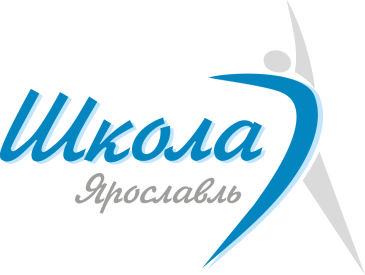 Обучение в классах кадетской направленности - не только всестороннее образование, но и, в первую очередь, система воспитания с учетом детской психологии и педагогики, направленная на развитие в каждом ученике духовных, нравственных, физических способностей, на формирование здорового и безопасного образа жизни, коммуникативных навыков делового общения,  формирование общечеловеческих нравственных качеств, воспитание патриотизма, гордости за Россию, любви к Родине и близким, воспитание личной и коллективной ответственности.Преимущества общеобразовательного класса кадетского направления:Наличие группы продленного дня – первая половина дня проходит по обычному расписанию, вторая – внеурочная деятельность, самоподготовка (выполнение домашнего задания), общеразвивающие занятия.Учитель – воспитатель ГПД организует вторую половину дня школьников, следит за выполнением домашнего задания.Программа внеурочной деятельности направлена на патриотическое и духовно-нравственное воспитание; дополнительную общефизическую подготовку; расширение знаний по истории и краеведения.Для учащихся 1-х классов будут организованы занятия: общевойсковая подготовка; общая физическая подготовка; час безопасности; основы краеведения; основы этики; проектная деятельность; шахматы.С 1 апреля начинается прием заявлений в 1 класс детей, проживающих на закрепленной территории, детей, имеющих братьев и сестер, обучающихся в школе № 7, имеющих право на внеочередной и первоочередной порядок приема.Подробности на сайте школы в разделе «Родителям будущих первоклассников» Адрес школы: Ярославль, ул.Победы, 46, тел: 32-90-87